Информация О проведении открытого мероприятия по ПДД2 младшая группа «Звездочки»22 ноября 2019 год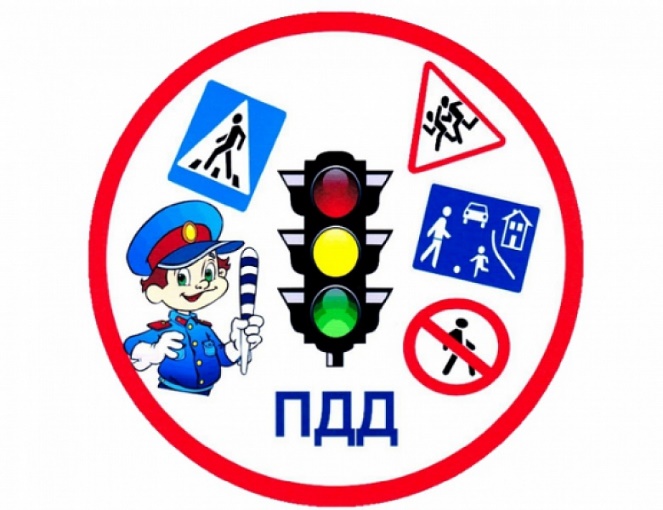 	Знает каждый из детей,
Нету правила мудрей:
«Правила дорожные
Соблюдать положено!»   В детском саду № 302 прошло замечательное, интересное, познавательное мероприятие по ППД с участием городского инспектора по ПДД.  Вторая младшая группа приняла активное участие в мероприятие, по теме: «Виды транспорта».    Самый главный сюрприз ожидал дошколят в конце данного мероприятия.    Дети активно и правильно отвечали на вопросы инспектора по «Видам транспорта».